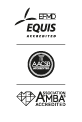 APPLICATION FORM – 2019 AdmissionIMB – INTERNATIONAL FULL-TIME MASTER’S PROGRAMME IN BUSINESS AND ORGANIZATIONPlease add a recent photo in the area below:*Cumulative grade – point averageDeclarationI confirm that the details I have given in this application are correct.Signature:								Date:  ______________________________*******************************************************************************************************************Please send your completed application by 16th June 2019 via e-mail to the coordinator of the programme: pika.silva.siskin@ef.uni-lj.sior to the following address:University of LjubljanaSchool of Economics and BusinessIMB - International Full-time Master’s ProgrammeKardeljeva ploščad 171000  ******************************************************************************************************************General informationGeneral informationGeneral informationGeneral informationGeneral informationFirst Name & SurnameDate and Place (city and country) of BirthGender (check):FemaleMaleAddressE-mailPhone numberPrevious EducationPrevious EducationSchool	Degree/Date	GPA* (enclose Transcript of records)Check the area that best describes your undergraduate academic programme:Check the area that best describes your undergraduate academic programme:Check the area that best describes your undergraduate academic programme:Check the area that best describes your undergraduate academic programme:Business	Mathematics, ScienceEconomicsSocial ScienceEngineeringOtherHumanitiesKnowledge of languages (state active or passive)Knowledge of languages (state active or passive)Please mark the general field of specialisation that you would like to attend:Please mark the general field of specialisation that you would like to attend:Financial ManagementDigital MarketingTechnology ManagementWork ExperienceCheck amount of work experience you hadWork ExperienceCheck amount of work experience you hadWork ExperienceCheck amount of work experience you hadNone6 months or lessCompany:Position:6 months-1 year    Company:Position:1-2 yearsCompany:Position:More than 2 yearsCompany:Position:Interests & extra – curricular activities, awards:ReferencesPlease provide contact details for your referees.ReferencesPlease provide contact details for your referees.1st1stNamePosition/Title:Company/Organisation:Address:Telephone number:E-mail:2nd2ndNamePosition/Title:Company/Organisation:Address:Telephone number:E-mail:You and the International Full-time Master’s Programme at the Faculty of Economics in Please answer the questions:What are your life/career aspirations over the next decade? (500 words)What international exposure have you had, on a professional /personal level, and what have you gain from it? (300 words)Describe two examples, where you have assumed a leadership role. What characteristics do you believe helped you make a success of these roles? (300 words)